AFTER-SCHOOL PROGRAMSTUDENT REGISTRATION –ALL information must be completed to register.Which after-school location will your student(s) attend?	□ Boys Center	□ Downtown	□ Harmony	□ Midland	□ Morado	□ New Brighton	□ Pleasantview 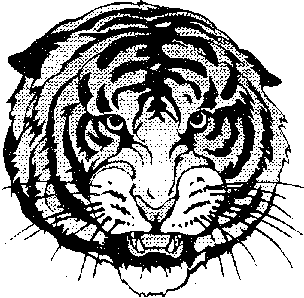 Student Name:	 	Age:		Birth Date: 		Grade:		Gender:	Student Name:	 	Age:		Birth Date: 		Grade:		Gender:	Student Name:	 	Age:		Birth Date: 		Grade:		Gender:	Student Name:	 	Age:		Birth Date: 		Grade:		Gender:	Street Address: 		City:	Parent/Guardian Name:		Cell Phone:	         Relationship to student:  		Home Phone: 		Email Address:  		Work Phone:	Emergency Contact Name:		Phone:	Additional Contact Name:		Phone:	Pediatrician/Clinic Name:		Phone:		Date of child(ren)’s last Tetanus shot(s):	Please list all special medical conditions (allergies, medications, etc.):	Estimated Annual Household Income: $	/Month or Year	Rent or Own?		Family Size:		(select one)	(#/people living in home)Family Type: (select one)Single parent femaleSingle parent maleTwo-parent householdSingle personNon-parent relativeRace: (select one)American Indian or Alaska NativeAsianBlack or African AmericanWhite/CaucasianMulti-race (any two or more of the above)Other:	Ethnicity: (select one)Hispanic, Latino or Spanish originNOT Hispanic, Latino or Spanish originSource of Family Income: (select all that apply)One or more sources of active employmentZero income – no active employmentTANFSSISocial SecurityPensionGeneral AssistanceUnemployment InsuranceOtherHealth Insurance: (select all that apply)Have Health InsuranceNo Health InsuranceDisabledPARENTAL CONSENT FOR SCHOOL INFORMATION, MEDICAL, & PHOTO RELEASEWaiver:  I give my permission for the child(ren) listed to participate in the Tiger Pause Youth Ministry After-School Program and to participate in all events: such as, but not limited to field trips, community outreach activities, etc. In the event of an emergency, I understand that an effort will be made to contact me first. However, I give permission for Tiger Pause staff to seek medical treatment or to authorize emergency medical care. I will not hold Tiger Pause Youth Ministry or cooperating organizations, churches, or their staff members or representatives responsible for injuries which may occur to my child(ren).School Records & Data Security:  The director of Tiger Pause Youth Ministry has my permission to access the school records (academic progress reports, school attendance, disciplinary information, etc.) of my child(ren).  The director also has my permission to review this information with the program mentors assigned to work with my child(ren). I understand that Tiger Pause will protect the privacy of the data it collects and will not share it with any other agency except as required for contract funding reimbursement.Photo Release:  I understand that at Tiger Pause events or related activities, my child may be photographed. I agree to allow my child's photo, video, or film likeness to be used for any legitimate purpose by the event holders, producers, sponsors, organizers, and assigns. When an identification of a student is made, only the first name of the student may be used.Behavioral Policy:  I understand that my child must adhere to the rules and policies at Tiger Pause. The first offense will be addressed with a verbal warning. A second offense will be addressed with a verbal warning and a written notification sent home for me to sign. If the situation persists, I understand that my child will be suspended from participating in Tiger Pause programs. Attendance Policy:  I agree to adhere to the drop-off and pick-up policy of the program site my child(ren) attend(s). Failure to do so may result in my child(ren)’s suspension from attending Tiger Pause programs. Additionally, if my child(ren) do not regularly attend the program for which they are registered, I understand that they may forfeit their registration to another student.Registration will not be accepted without complete information entered below:Teacher’s Name:	_________________________	              Child(ren)’s School(s) __________________________________Parent/Guardian Printed NameParent/Guardian Signature	DateWhat subject would you like the tutor to primarily focus on? ___________________________________________For families enrolling more than four children, please use an additional form.